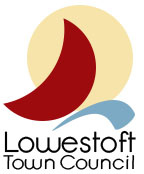 CYCLE STRATEGYContents IntroductionCurrent cycling provision in Lowestoft 2.1 Map of cycle routes 2.3 Hire and parking2.4 Tourism Supporting policy documents 3.1 Waveney Local Plan Policies WLP 8.21 Sustainable Transport3.2 Lowestoft Town Council Neighbourhood Development Plan (emerging)3.3 East Suffolk Council - https://www.eastsuffolk.gov.uk/assets/Planning/Waveney-Local-Plan/Background-Studies/Waveney-Cycle-Strategy.pdf3.4. East Suffolk Council - Lowestoft Town Centre Master Plan https://www.eastsuffolk.gov.uk/assets/Business/Regeneration-projects/Lowestoft-Town-Centre-Masterplan.pdf3.5 Suffolk County Council Prioritised Rolling Five Year Plan for Cycling (file:///C:/Users/footes/Downloads/Agenda%20Item%207c%20-%20Appendix%20B%20-%20Prioritised%20five%20year%20plan%20(1).pdf)3.6 Lowestoft Town Council Climate Emergency Declaration3.7 Lowestoft Town Council Health Emergency 3.8 Central Governmenthttps://www.gov.uk/government/publications/cycle-infrastructure-design-ltn-120https://www.gov.uk/government/publications/cycling-and-walking-plan-for-englandPartner organisations4.1 Sustrans - have been approached twice but to date no response4.2 Cycling Clubs within Lowestoft -  https://www.vcbaracchi.co.uk/https://www.britishcycling.org.uk/club/profile/8817/lowestoft-wheelers-cycling-club-Consultation and responsesHow the Town Council will promote and support development of cycling as the preferred method of transport for short journeys Introduction There are many calls for cycling to be the first form of transport for short journeys. This document explores the current provision in Lowestoft to support cycling and how the Town Council can develop provision by working with other statutory authorities and stakeholders and adopting policy for improved cycling. Cycling has become popular for a variety of reasons. The health benefits of cycling daily rather than taking a car for short trips outweigh the risks of inhalation of air pollutants. Regular cycling boosts physical fitness and is an efficient way to prevent obesity.2. Current cycling provision in Lowestoft Extracted from the Suffolk County Council Lowestoft Cycle Map 2020 and can be downloaded from https://www.suffolkonboard.com/cycle/cycle-maps--1/lowestoft/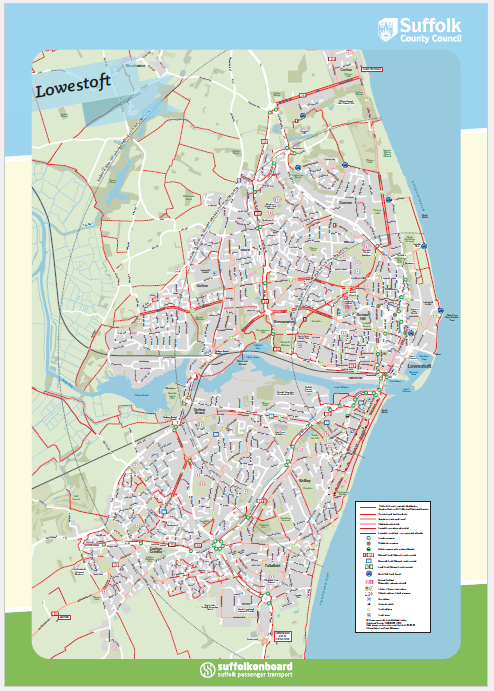 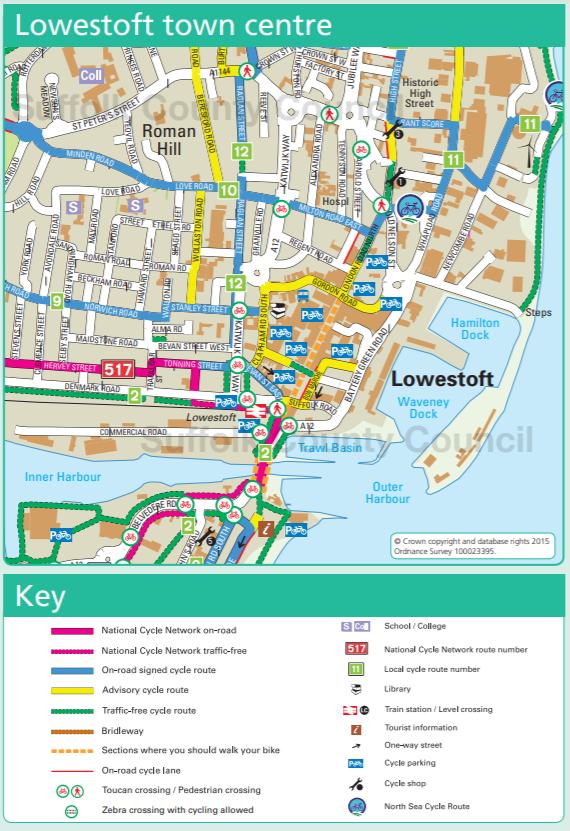 2.3 Hire and parkingThis section is still to be completed. Thought to be given to how cycling parking is required in new housing development as well as provision in the town for cycle parking and hire 2.4 Tourism Can cycling support the tourist economy. There are several cycle routes published on-line which mention cycling to Britain’s most easterly point.3. Supporting Policy Documents3.1 Waveney Local PlanThere are several references to the promotion of cycling in Lowestoft and throughout the Waveney area in the Local Plan. The policy to support this is WLP8.2.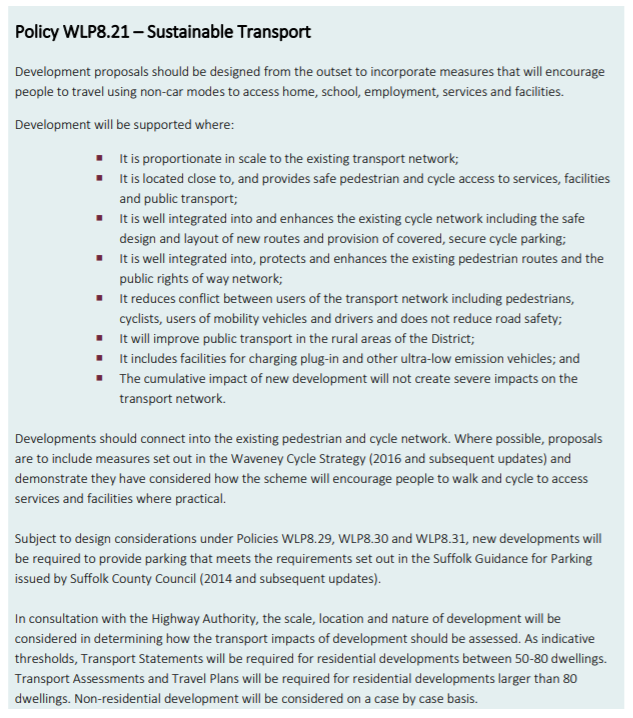 3.2 Draft Policy from the Lowestoft Neighbourhood Development PlanThe emerging NDP includes policies for transport and movement around the Town. These policies will be included in the forthcoming public consultation. Transport and MovementPurpose To provide balanced and sustainable transport for people of all ages, means and mobility.Rationale and EvidenceNational PolicyParagraph 109 of the NPPF states:‘Development should only be prevented or refused on highways grounds if there would be an unacceptable impact on highway safety, or the residual cumulative impacts on the road network would be severe’.Paragraph 102 requires transport issues to be considered from the earliest stages of plan-making and refers to a range of issues, including impacts on transport networks, walking, cycling and public transport, environmental impacts of traffic and transport infrastructure, patterns of movement and design.Local PolicyThe Local Plan Policy WLP8.21 – Sustainable Transport, requires development proposals to be designed from the outset to incorporate measures that will encourage people to travel using non-car modes to access home, school, employment, services and facilities.Planning RationaleThe main A12 road from London into the southern area of Lowestoft ends at the town’s harbour bascule bridge. This connects to the A47 which runs around the centre of the town, before exiting the town and crossing the county border into Norfolk (towards Great Yarmouth). Lowestoft Railway Station is centrally located within walking distance of the beach and the town centre. It provides services to Ipswich on the East Suffolk Line and to Norwich along the Wherry Line. Both Ipswich and Norwich provide high speed connections to London Liverpool Street.  The City of Norwich offers an airport which connects internationally via Schipol. However, overall, transportation to Lowestoft is very poor, giving it a feeling of being isolated. Poor transportation infrastructure discourages tourism and business growth.  New business hesitate to establish themselves here and existing business struggle to grow because it is so difficult to get workers, supplies, etc. in and out of the town. There is no major dual carriageway road that is a continuous link to other major towns, including its own county seat.For the town to serve current business needs, accommodate growth and attract development focussed on the North Sea, significant investment in Lowestoft’s road infrastructure and its access routes via the A12 and A47 is necessary. These involve unlocking pinch points and re-routing traffic away from congested areas, including:New crossing over Lake LothingUpgrades to Urban Traffic Management Control SystemImprovements to the A47/A12Junction and Access Improvements to Enterprise ZonesPublic transportation in town is limited to buses and taxis.  Lowestoft’s central axis runs down Yarmouth Road, High Street and down through London Road South to Pakefield.  The new Tom Crisp road runs about a half mile west and also feeds traffic north south. Public transport runs down these main roads north/south but is very weak east to west. A key characteristic of Lowestoft is that around 80% of people who work in the town also live there. 6% of Lowestoft residents use public transportation to get to work.  Nationally, in towns like Lowestoft, there are 1.24 cars/vans per household. 64% of Lowestoft residents use a car to travel to work. The national average for car ownership is 43% (one car or van).As a compact and relatively flat town, cycling is a major transportation mode through town and again, the north/south links for a cyclist are good, but the east/west links are very poor. Most journeys are short and could be made without the car. However, cycle paths are inadequate and poorly laid out, with good paths being isolated in sections and suddenly disappearing altogether. A new pedestrian and cycle bridge has been proposed to cross Lake Lothing.The Suffolk County Council Transport Plan estimates that 80% of people living within Lowestoft also work in the town which means that many journeys are short. The policy requires a balanced approach to transport provision in new development, including emphasis on pedestrian convenience and cyclists. It is intended to augment Local Plan Policy WLP8.21.POLICY TM1: Balanced Transport ProvisionNew development must incorporate a balanced provision of transport options. This includes:Prioritising the needs and convenience of pedestrians and cyclists, including ease of movement and making connections to surrounding pathways, as required by policy EP1;Designing for low vehicle speeds, varied provision of parking and ensuring that the public realm is not dominated by traffic and parking, as required by Policy EP1;Including convenient links within the layout of new development to nearby public transport facilities;Including secure, covered storage for cycles, scooters and other personal transport within all new development, including facilities for every new dwelling in residential development;Providing electric charging points.Car-free development will be supported within the Town Centre, defined in Policy ETC1. Interpretation and GuidanceThe requirement for secure, covered storage for cycles, scooters and other personal transport may be addressed through collective facilities for apartments or employment or community development. For houses, each dwelling should normally have its own facility.The policy ensures that sustainable transport options are designed into new development, avoiding over-reliance on motor vehicles. Priority should be given to pedestrian convenience, especially in the layout of new development. Some parts of the policy only apply to development that includes new layout. The requirement for secure, covered storage and electric charging points would also apply to changes of use or new single dwellings. No figure is given for the extent of provision of electric charging points (though a minimum of one point is required to comply with the policy). However, it is important to consider that development without adequate provision will become unviable in a relatively short period of time. This policy and Policy EP1 encourage a varied approach to parking, so that the public realm is not dominated. This may best be achieved through mixed provision of garages, hard standing spaces and on-street. For apartments, parking could be incorporated into the ground floor.3.3 East Suffolk Council Cycle StrategyThe current cycle strategy can be viewed at https://www.eastsuffolk.gov.uk/assets/Planning/Waveney-Local-Plan/Background-Studies/Waveney-Cycle-Strategy.pdfOn 19 October 2020 East Suffolk Council issued the following consultation which closed on 30 November 2020. A  response was submitted by the Town Council’s Planning and Environment Committee on behalf of the Town Council. Further details can be found at https://sway.office.com/Srx8JnLoIFRbef0b?ref=Link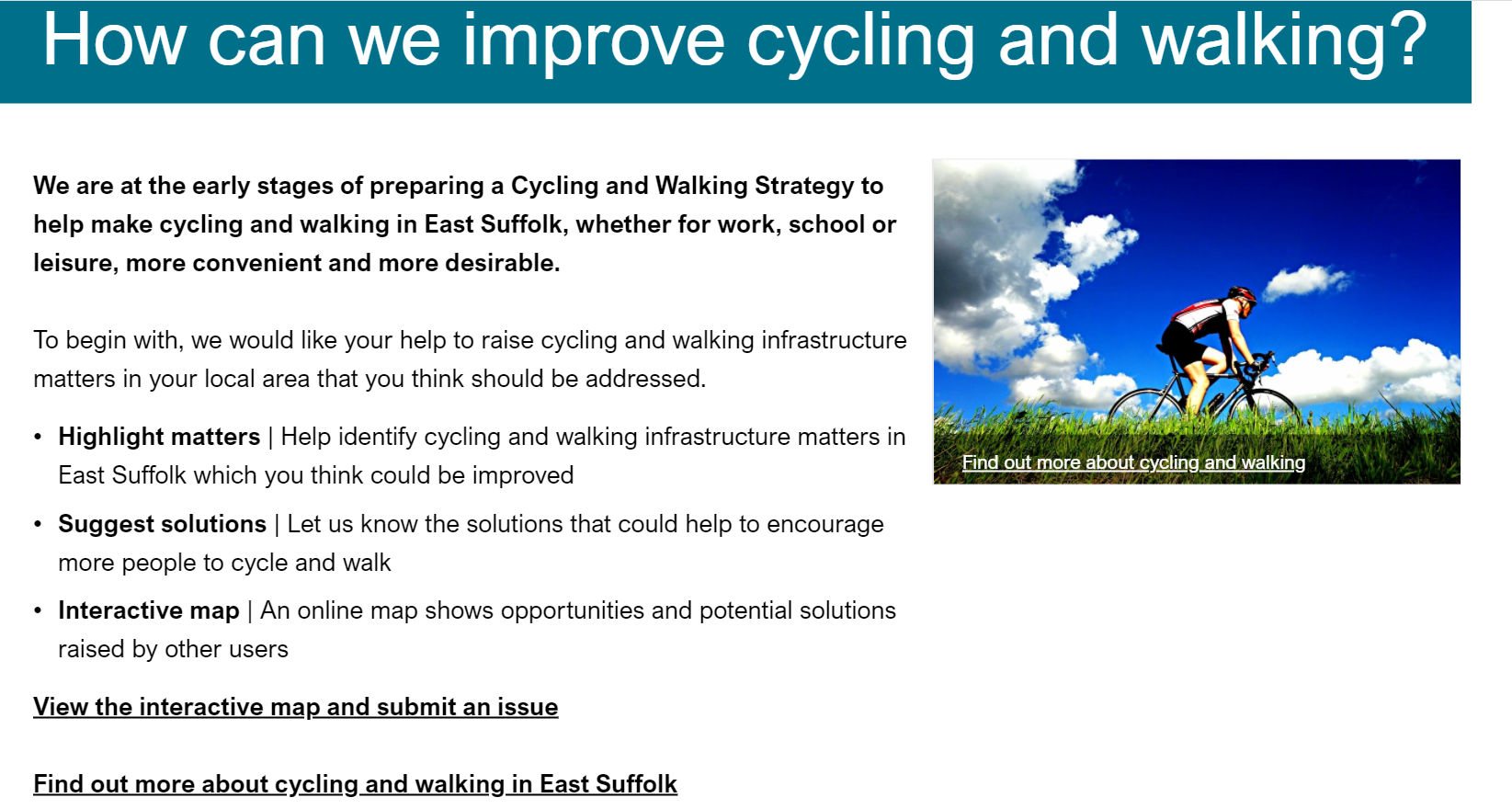 3.4 Extract from the Lowestoft Town Centre Master Plan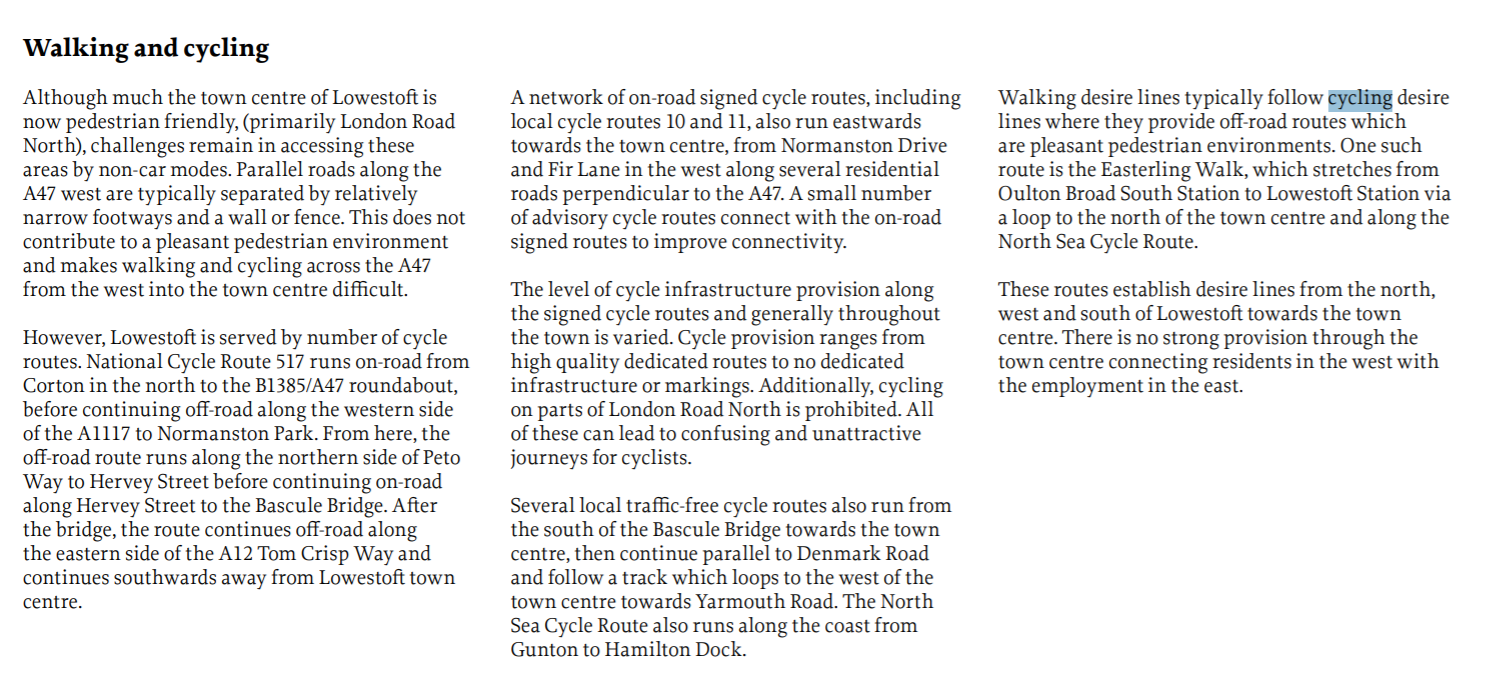 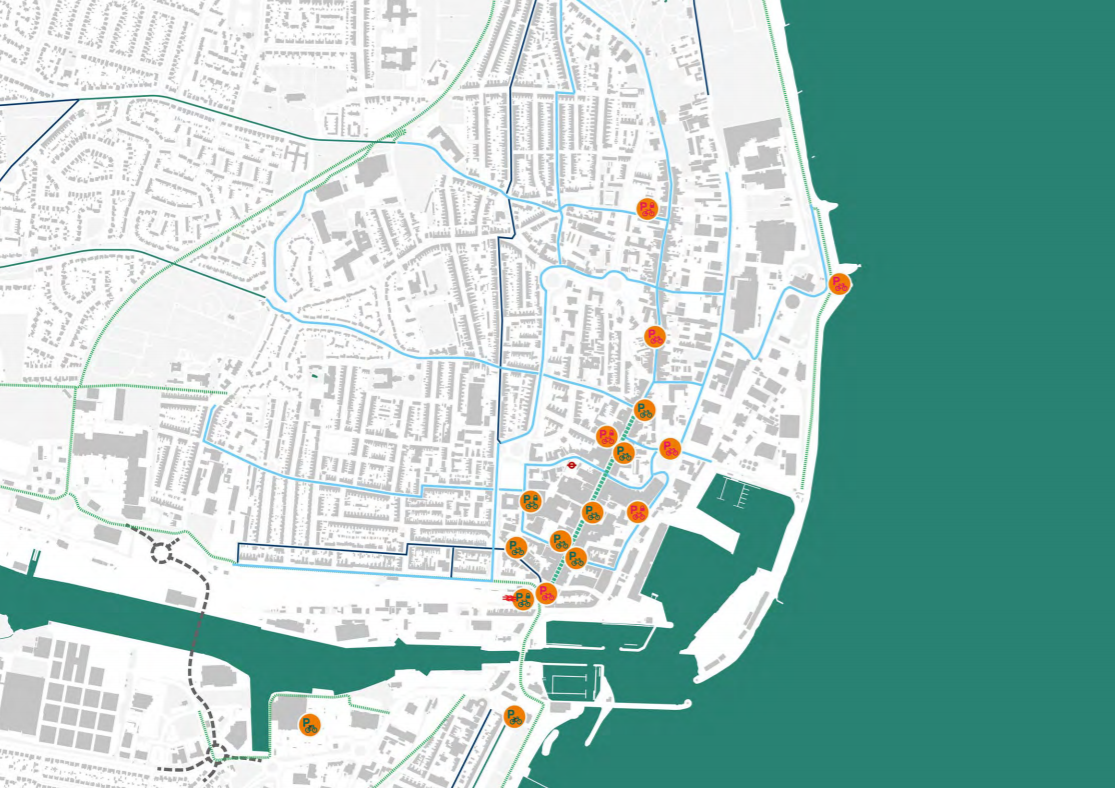 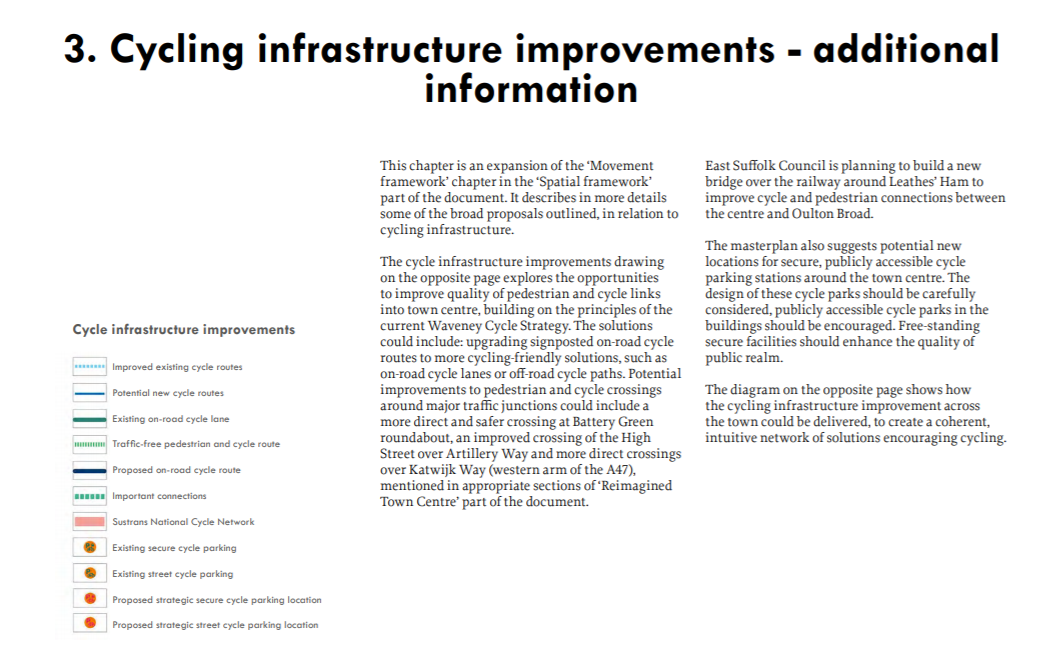 3.5 Suffolk County Council Prioritised Rolling Five Year Plan for Cycling file:///C:/Users/footes/Downloads/Agenda%20Item%207c%20-%20Appendix%20B%20-%20Prioritised%20five%20year%20plan%20(1).pdf)This document should be viewed in its entirety to see the priorities allocated to cycling across the county and where Lowestoft featured within the prioritisation.  It seems the town has missed substantial funding for projects which would have supported the environmental and physical well-being of the town and its people. 3.6 Lowestoft Town Council Climate Emergency DeclarationThe Town Council’s climate emergency declaration of June 2019 supports alternatives to car use including walking, cycling and public transport. https://www.lowestofttowncouncil.gov.uk/about-the-council/climate-emergency/3.7 Lowestoft Town Council Health Emergency DeclarationThe Town Council’s Health Emergency Declaration prioritises support and promotion of transport which is not reliant on fossil fuel and which encourages exercise and independence, including cycling, walking and running.https://www.lowestofttowncouncil.gov.uk/assets/Webpage-Important-Documents/Policies-and-Procedures/Health-and-Well-Being-Emergency-Declaration.pdf4.Partner organisationsThis section will be completed once engagement with local cycle clubs has happened and a response from Sustrans has been received.5. Consultation ResponsesDuring August and September 2020, The Town Council asked via its Facebook page, website andarticles in the Lowestoft Journal for comments on cycling provision within the town. May I suggest joining up the cycling dots from Pakefield (Arbor Lane) to Pakefield Road along the very popular scenic cliff top and waterfront, with some will and a little modification to existing pedestrian infrastructure along a 1km section we could have a continuous 3km cycling route linking up Pakefield to the traffic free sea-front and onto Lowestoft town centre a real asset and perfectly complements what the government wants to happen.  Currently, as you can see in the attached photographs, this 1km section is narrow along parts of the route and even passing pedestrians and/or cyclists have to step off the footpath which a popular route for cyclists, yes I know cyclists are supposed to dismount and walk this 1km section but let’s move on and grasp the nettle and make it a harmonious link for both pedestrians and cyclists into Lowestoft, a win-win for all along the scenic cliff? Please note this very popular cliff top route offers no possibility for social distancing in many parts even for pedestrians?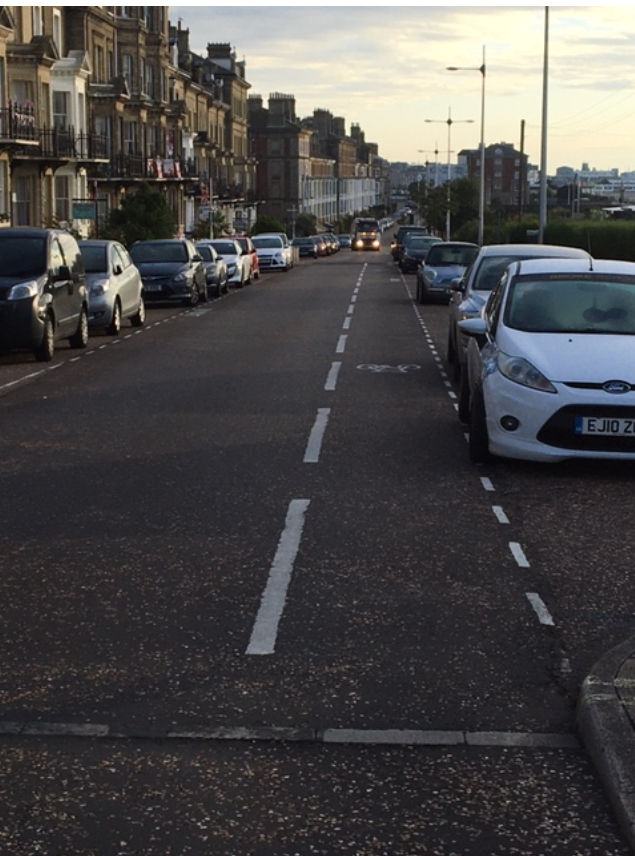 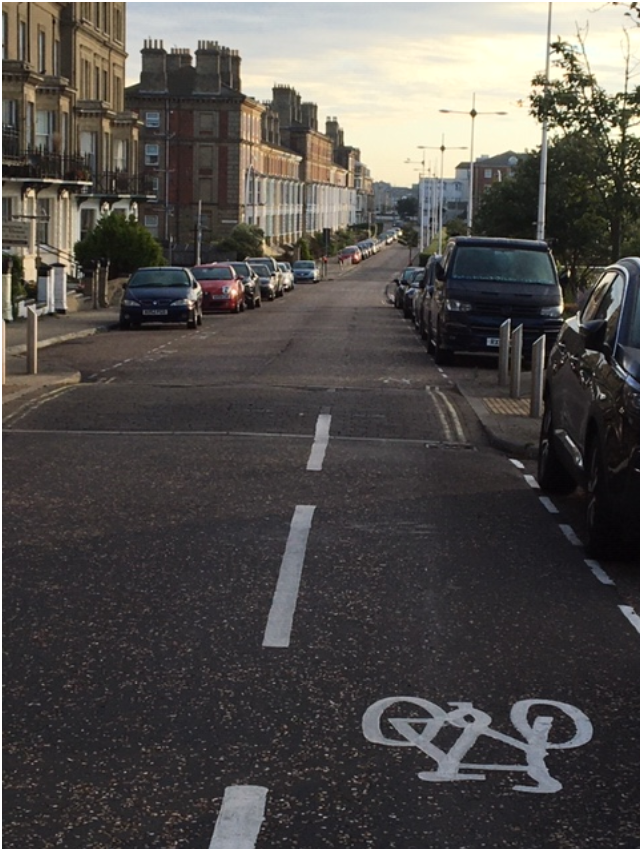 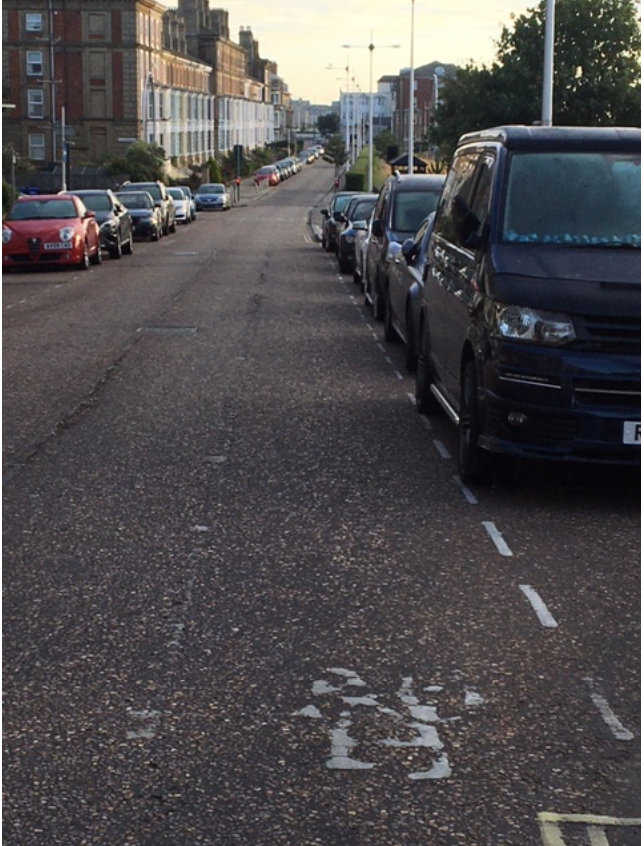 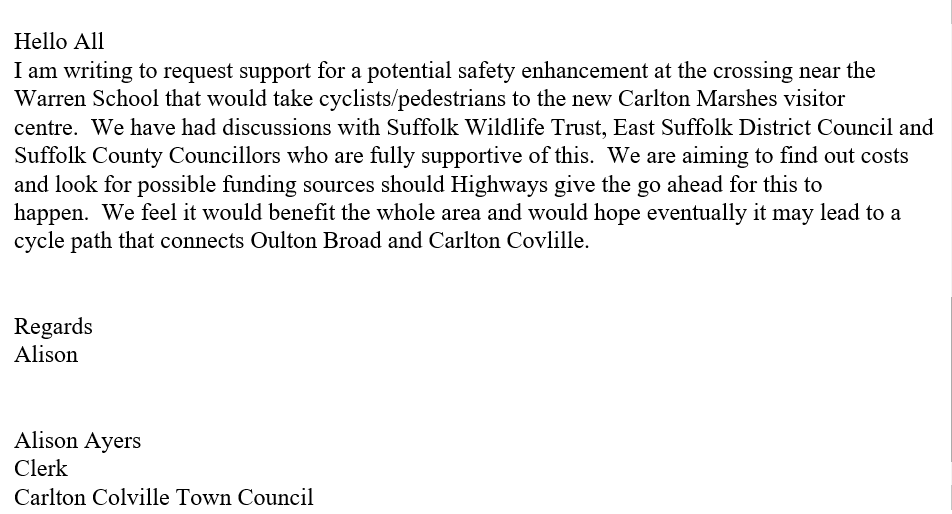 IMPROVING CYCLING IN LowestoftIn response to the Town Council’s request for ideas, may I suggest the followingThird Crossing – we must ensure good routes to, from and on the bridge20mph zones. A study should be made of where more could be installed, in particular to take  advantage of traffic diverting over the Crossing.  The residential part of Yarmouth Road would be a good place to examineNormanston Park to Brooke peninsula – this planned strategic cycle/pedestrian bridge is of huge importance for the futureCare must be taken that cyclists do not lose out in the many regeneration schemes planned

Most advisory cycle lanes are now invisible and should be re_marked.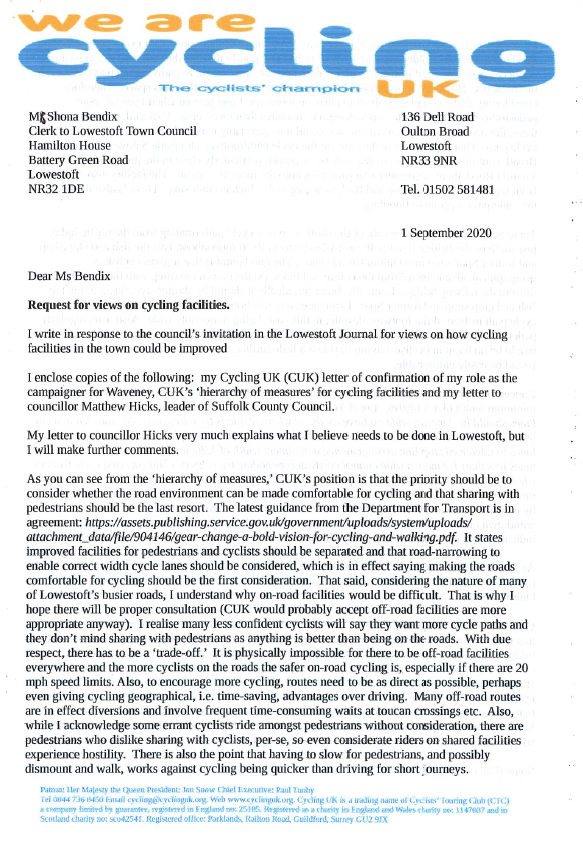 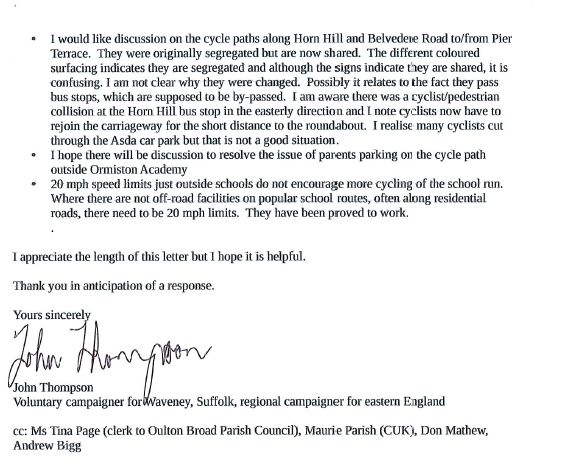 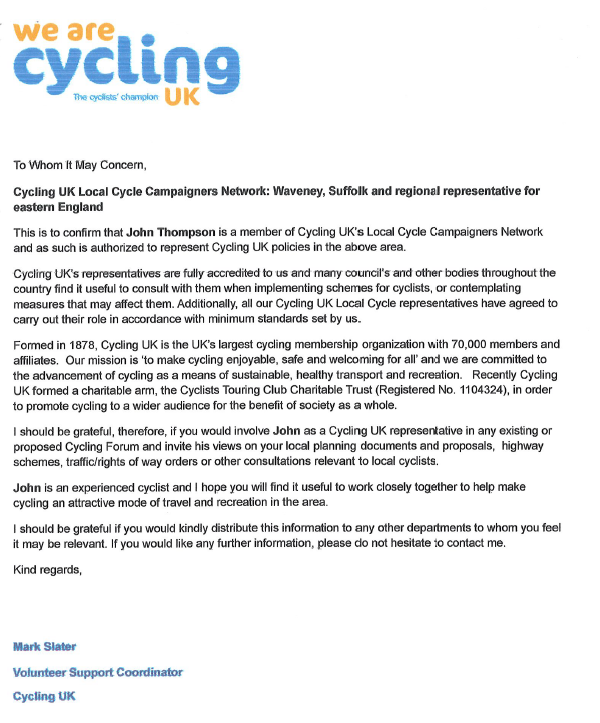 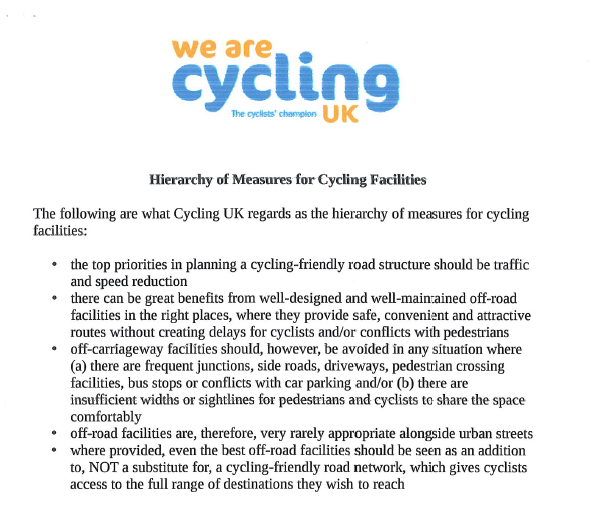 _____________________________________________________________________________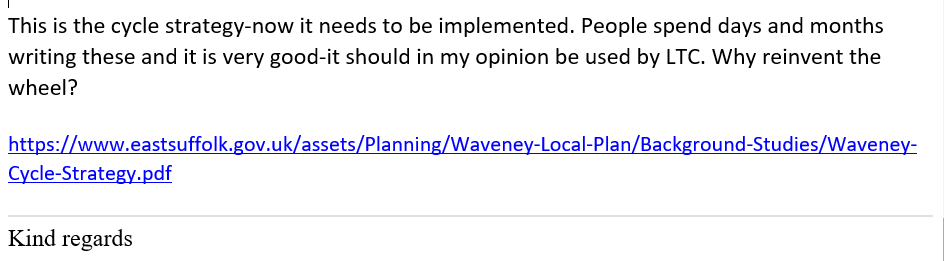 6.  How Lowestoft Town Council will support the development and promotion of cycling in the LowestoftCommittees and Sub-Committees will need to consider this section and feed in their ideas; Climate Emergency, Parks and Open Spaces, AID.Cabinet Brief summary of report A cross-party Cycling Policy Development Panel (PDP) met over four meetings between March and May 2020.It has identified, evaluated, costed and prioritised proposed cycling schemes across the county, producing a five-year rolling plan.The prioritised schemes are those which have the greatest potential to provide modal shift; support economic growth in Suffolk; and have the highest cost benefit ratio.What is Cabinet being asked to decide? Reason for recommendation The recommendations reflect the outcomes of the PDP to develop a rolling 5year plan and enable it to be taken forward to implement cycling improvement schemes.The outcomes would provide support for the County Council’s declared climate emergency and the actions to tackle traffic congestion, improve public health and support economic growth. The rolling 5-year plan also supports the Local Transport Plan’s aims and objectives.The rolling 5-year delivery plan has been subject to objective review and evaluation of the strategic benefit of the schemes. The plan will provide focus for those prioritised schemes for which funding will be sought. The methodology used in constituting the plan will be used to evaluate any new schemes which may be proposed in the future.The Local Cycling and Walking Infrastructure Plan is included, as it is likely to be the basis for some funding opportunities announced by Government, as part of the £2bn fund for active travel, in February 2020.What are the key issues to consider? Funding has been identified, but not secured to deliver the plan. Potential funding sources include funding from the Integrated Transport Block grant funding which funds the Local Transport Plan; S106/CIL developer funding; Sustrans; and future Government initiatives related to the £2bn walking and cycling funding announced in February 2020. This includes the opportunity presented by the Government’s emergency active travel fund to invest in popup infrastructure to support cycling and walking during and after the coronavirus pandemic.The costings provided in Appendix B are high-level estimates based on a linear metre rate to allow for comparison. Further work will be required to provide accurate costings for individual schemes.The plan contains those schemes which have been evaluated as being strategic. The plan is a dynamic document, capable of adding or removing schemes in the light of potential funding related to changes in local plans and/or developments.Further engagement with key stakeholders, including district and borough councils, on potential schemes to be delivered or added to the prioritised list will need to be undertaken.The rolling 5-year plan should be viewed as an overall plan of how cycling schemes can be implemented, as funding becomes available, not a programme of works to be delivered on an annual basis.What are the resource and risk implications? At present funding sources have been identified but not secured, with the exception of the Local Transport Plan funding, through the Integrated Transport Block grant, for which limited funding is available. Some schemes would be able to be progressed from this budget, but significant further funding would be needed to complete the 20 schemes identified below.The rolling 5-year plan will require officer resource to continue to manage and update the plan to reflect completed schemes and to evaluate and add/remove schemes which will develop over time.Officer resource will be required to undertake the feasibility studies for the schemes identified within the plan, to engage with borough and district colleagues to develop the details of the schemes and to firm up costs.In taking forward any work, the PDP recommends that feasibility studies of schemes should focus on consolidating the estimated costs and creating a project brief for each scheme. An investigation of land ownership, equality impact, ecological status and highway status will help identify potential issues and to reduce the level of uncertainty around scheme costs. It is possible that the feasibility study may identify a significant issue which may necessitate a reevaluation of the benefit cost ratio, in which case the scheme may need to be repositioned within the rolling 5-year plan.There are expected to be opportunities presented by emergency funding to provide pop-up cycle ways as part of the emergency response to Covid 19.An Equality Impact Assessment was not required for the Policy Development Panel itself; no risks being identified with this aspect of the Policy DevelopmentPanel. Any policy changes and/or construction schemes resulting from thePolicy Development Panel will require an individual Equality Impact Assessment.What are the timescales associated with this decision? The current plan contains prioritised cycling schemes over a rolling 5-year period, other recommendations are based on working with partners and stakeholders and seeking funding from additional sources.Alternative options It is advised that all recommendations are endorsed, however the Cabinet could decide:to reject the Panel’s recommendations.to accept some of the recommendations.Who will be affected by this decision? The focus on improvements to cycling has the potential to benefit every resident of Suffolk, helping reduce congestion, benefit health and wellbeing and to generate economic benefit. Cycle tourism will also benefit with the associated advantages of more visitors spending time and money in the County.Encouraging more people to a healthier and sustainable mode of travel, reducing traffic congestion, improving air quality and reducing the demands on the National Health Service and social services resulting in reduced costs to the taxpayer.Main body of report Introduction The panel met on 02 March, 15 April, 05 May and 15 May 2020 (the meetings in April and May were via conference call due to the Covid-19 lockdown). The panel consisted of: -Cllrs David Ritchie, Andy Drummond, Graham Newman, Caroline Page, Helen Armitage, Robert EverittExpert guests Anthony Wright (cycling advocate, with many years’ experience as a SCC cycling officer and Sustrans local area officer), Gwyneth McMinn (Sustrans Head of Network Development – England Midlands & East), Philip Broadbent-Yale (Sustrans Network Development Manager, Midlands and East (retired March 2020)).Officers Carl Ashton, David Falk, Adam Baker, Paul Horne.The PDP adopted a government recognised methodology to score schemes to enable them to be prioritised.Having identified the schemes for the rolling 5-year plan, the PDP recommends that each scheme is developed for a funding bid. The PDP proposes that those schemes at the top of the list are prioritised for this work.The schemes prioritised at the top of the plan for further work are in the table below. A full list of schemes is at Appendix B. The schemes listed below are those which scored most highly in the assessment.The work on the feasibility studies would not prevent urgent action being taken to provide emergency pop up cycle infrastructure. Officers can respond to emergency funding from government to mitigate the transport challenges during and after the pandemic.As a live document, the PDP recommends the rolling 5-year plan should be reviewed and managed as described in the methodology. Suffolk County Council will need to work with the district and borough councils and other bodies to capture strategic cycling schemes for inclusion in future updates of the plan.Associated with the activity on the rolling 5-year plan itself, work should also progress on the Local Cycling and Walking Infrastructure Plan for Ipswich (preparing it for publication and the working on the measures it identifies). The Local Cycle and Walking Infrastructure Plan for Ipswich should form a supplement to the studies for the rolling 5-year plan for cycling and inform the work for the Ipswich Strategic Planning Area. The Department for Transport has indicated that these documents would likely be the basis for funding opportunities resulting from the £2bn for walking and cycling announced in February 2020. The current draft can be found at Appendix C.Conclusions The Cycling PDP has produced a prioritised and costed list of schemes as requested by Cabinet.The PDP recommends a number of next steps to take forward this work including feasibility studies, discussion with key stakeholders, and final preparation of the Local Cycling and Walking Infrastructure Plan.There may be opportunities to seek early delivery of some schemes through the emergency Covid:19 funding to deliver temporary works.Agenda Item 7 -Appendix B*LTP = Local Travel Plan, S106 - Section 106, CIL = Community Infrastructure Levy, DfT = Department of Transport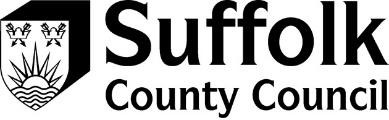 Report Title: Prioritised Rolling Five Year Plan for Cycling Meeting Date: 16 June 2020 Lead Councillor(s): Councillor Andrew Reid, Cabinet member for Highways, Transport & Rural Affairs, Councillor David Ritchie, Cycling Policy Development Panel Chairman  Local Councillor(s): Councillors Graham Newman, Helen Armitage, Robert Everitt, Andy Drummond, Caroline Page   Director: Mark Ash, Executive Director, Growth, Highways and Infrastructure  Assistant Director or Head of Service: Sue Roper, Assistant Director, Strategic Development, Growth, Highways and Infrastructure Author: Carl Ashton, Transport Policy & Development Manager, Growth, Highways and Infrastructure,   Carl.Ashton@suffolk.gov.uk,  01473 2659234.The Cabinet is asked to endorse the recommendations from the Cycling Policy Development Panel as laid out in its report to Cabinet at Appendix A. Specifically, to:Endorse the prioritised rolling 5-year plan for cycling in Suffolk. This relates to the motion as adopted by the Council meeting held on 20 July 2018 to provide a 5-year plan for cycling.Request officers to engage with district and borough councils to develop the rolling 5-year plan for cycling.Ask officers to bring forward detailed feasibility studies of the highest 20 ranked schemes as identified on the rolling 5-year plan, with detailed costings, potential funding sources, and estimated timeframe for delivery.The Cabinet is asked to endorse the recommendations from the Cycling Policy Development Panel as laid out in its report to Cabinet at Appendix A. Specifically, to:Endorse the prioritised rolling 5-year plan for cycling in Suffolk. This relates to the motion as adopted by the Council meeting held on 20 July 2018 to provide a 5-year plan for cycling.Request officers to engage with district and borough councils to develop the rolling 5-year plan for cycling.Ask officers to bring forward detailed feasibility studies of the highest 20 ranked schemes as identified on the rolling 5-year plan, with detailed costings, potential funding sources, and estimated timeframe for delivery.••Request officers to prepare a prospectus for cycling in Suffolk to accompany the rolling 5-year plan.••Give approval to prepare for future publication, the separate Local Cycling and Walking Infrastructure Plan for Ipswich, establish the board, and further develop projects identified within it.Area Scheme Type Location Details Ipswich Cycling Ipswich Waterfront University of Suffolk waterfront building to Stoke bridge on quayside Ipswich Cycling Portman Road Barrack Corner to Princes Street junction  Ipswich Cycling Yarmouth Road London Road to Bramford Road Bury St Edmunds Cycling Cotton Lane Northgate Street to Mustow Street Ipswich Cycling Princes Street Link to rail station Ipswich Cycling Belstead Road Luther Road to Stoke Bridge Ipswich Cycling Grove Lane to Civic Drive Rope Walk, Tackett Street, Dogs Head Street   Haverhill Cycling Manor Road Ruffles Road/Millfields Way junction, Manor Road, Eringhausen Way  Haverhill Cycling Mill Hill - Crowland Road Duddery Hill, Recreation Road, Camps Road, Castle Road, Withersfield  Ipswich Cycling Maryon Road to Waterfront Using Nacton Road Bishops Hill,  Bury St Edmunds Cycling Mount Road (Eastgate Street) Orttewell Road to Eastgate Street, and Eastgate Street to Angel Hill  Sudbury Cycling East Street B1115 A134 to King Street Newmarket Cycling Park Lane & Sun Lane Granby Road to High Street Ipswich Cycling Bramford Lane to Bramford Road junction Bramford Lane from Ulster Avenue to Bramford Road  Ipswich Cycling Ranelagh Road to Burrell Road Ancaster Road to Stoke Bridge   Beccles Cycling Lowestoft Road - Hillside Avenue to Ellough Road  Waveney Cycle Policy Be11. Improve link on Beccles to Worlingham cycle route [ PCT scheme * BCR Hillside to Ellough] Haverhill Cycling Withersfield Road Howe Road to Cangle junction - potential alternate parallel route using railway walkStowmarket Cycling Finborough Road B1115 Thirlmere Drive/Onehouse Road to Church Walk/Tavern Street Bury St Edmunds Cycling Barton Road Orttewell Road to Eastgate Street  Bury St Edmunds Cycling Cullum Road A1302 Nowton Road to Westgate Street + Guildhall to Cornhill  Sources of further information https://www.gov.uk/government/publications/webtag-tag-unit-a5-1active-mode-appraisal-may-2018 Active Mode Appraisal Toolkithttps://www.pct.bike/ Propensity to Cycle Toolkithttps://assets.publishing.service.gov.uk/government/uploads/system/upl oads/attachment_data/file/863723/cycling-and-walking-investmentstrategy-report-to-parliament.pdf Cycling and Walking investment strategy https://assets.publishing.service.gov.uk/government/uploads/system/upl oads/attachment_data/file/883082/cycling-walking-infrastructuretechnical-guidance.pdf Local Cycling and Walking Infrastructure Plan guidance AreaScheme TypeLocationDetailsPotential Funding Source *Deliverability  (3 =  easiest to deliver to 1 = most challenging)Estimated Cost (calculated by linear metre)Unweighted Multi Criteria Assessment Framework totalBenefit Cost Ratio (ebike)Approx Distance (metres)IpswichCyclingIpswich WaterfrontUniversity of Suffolk waterfont building to Stoke bridge on quaysideLTP, S106/CIL, DfT 3£473k544.1789IpswichCyclingPortman Road Barrack Corner to Princes St junc LTP, S106/CIL, DfT 3£214k332.6360IpswichCyclingYarmouth RdLondon Rd to Bramford Rd - LTP, S106/CIL, DfT 3£327k222.9545Bury St EdmundsCyclingCotton Lane Northgate St to Mustow StLTP, S106/CIL, DfT 1£205k415.2685IpswichCyclingPrinces Stlink to rail station LTP, S106/CIL, DfT 2£461k314.9770IpswichCyclingBelstead RdLuther Rd to Stoke Bridge LTP, S106/CIL, DfT 2£969k313.41615IpswichCyclingGrove Ln to Civic DrRope Walk, Tackett St, Dogs Head St LTP, S106/CIL, DfT 2£1163k313.11940HaverhillCyclingManor Rd Ruffles Rd/Millfields Way junc, Manor Rd,Eringhausen Way LTP, S106/CIL, DfT 3£174k312.9580HaverhillCyclingMill Hill - Crowland RdDuddery Hill, Recreation Rd, Camps Rd, Castle Rd, Withersfield LTP, S106/CIL, DfT 1£257k311.8860IpswichCyclingMaryon Rd to Waterfront using Nacton Rd Bishops Hill, LTP, S106/CIL, DfT 2£1576k411.62630Bury St EdmundsCyclingMount Road (Eastgate St)Orttewell Rd to Eastgate St, + Eastgate St to Angel Hill LTP, S106/CIL, DfT 1£1137k411.61895SudburyCyclingEast St B1115A134 to King St -LTP, S106/CIL, DfT 1£598k410.81400NewmarketCyclingPark Ln & Sun LaneGranby Rd to High St LTP, S106/CIL, DfT 1£326k410510IpswichCyclingBramford Ln to Bramford Rd juncBramford Lane from Ulster Ave to Bramford RdLTP, S106/CIL, DfT 1£1100k39.11830IpswichCyclingRanelagh Rd to Burrell RdAncaster Rd to Stoke Bridge  LTP, S106/CIL, DfT 3£1167k38.11945BecclesCyclingLowestoft Rd - Hillside Ave to Ellough Rd  Waveney Cycle Policy Be11. Improve link on Beccles to Worlingham cycle route [ PCT scheme * BCR Hillside to Ellough]LTP, S106/CIL, DfT 2£486k37.6810HaverhillCyclingWithersfield Rd Howe Rd to Cangle junction - potential alternate parallel route using railway walkLTP, S106/CIL, DfT 1£287k37.6960StowmarketCyclingFinborough RoadB1115 Thirlmere Dr/Onehouse Rd to Church Walk/Tavern St- LTP, S106/CIL, DfT 2£538k37896Bury St EdmundsCyclingBarton RoadOrtwell Rd to Eastgate St LTP, S106/CIL, DfT 1£266k37890Bury St EdmundsCyclingCullum Road A1302 Nowton Rd to Westgate St + Guildhall to Cornhill LTP, S106/CIL, DfT 3£923k36.81540Bury St EdmundsCyclingThetford Rd Lark Valley Drive junc, Culford Rd & The Street to Tollgate on B1106, land acquisition, + Fornham Rd schemeLTP, S106/CIL, DfT 1£1616k36.62694MildenhallCyclingField Rd (A1101)Rnbt, College Heath Rd, Folly Rd junctions to Queensway - LTP, S106/CIL, DfT 2£1140k36.21900FelixstoweCyclingGrange RdGrange Rd & Maidstone Rd - Ferry Ln to High St LTP, S106/CIL, DfT 2£1189k36.21980BecclesCyclingLowestoft Rd - Kempton Cross to A146 Rbt BCR A146 - Hillside, include safety improvements at  A146 rnbtLTP, S106/CIL, DfT 1£718k36.11100BecclesCyclingTesco to IngateGrove Rd, LTP, S106/CIL, DfT 1£636k36.11060Haverhill CyclingChivers RdPark Road to Burton EndLTP, S106/CIL, DfT 3£413k36.1700Bury St EdmundsCyclingWestgate St & Abbeygate St Westbury Ave, Queens Rd, Kings Rd, CornhillLTP, S106/CIL, DfT 2£1101k36135SudburyCyclingCornard Rd B1508Head Ln to Gt Eastern Rd incl Gainsborough St   LTP, S106/CIL, DfT 2£1304k45.82170Bury St EdmundsCyclingHardwick Ln and Vinery RdNowton Rd (using Wilks Rd) to Horringer Rd  LTP, S106/CIL, DfT 1£489k35.71630IpswichCyclingOyster Reach to Stoke Bridge (aka Wherstead Rd)Wherstead Rd, & St Peters/ Falcoln St  LTP, S106/CIL, DfT 2£1678k45.62797HaverhillCyclingBurton EndMill Rd to Chivers Rd LTP, S106/CIL, DfT 1£294k35.21400NewmarketCyclingStudland Park Ave Studland Park Ave & Brickfields Ave, Exning Rd to Fordham Rd LTP, S106/CIL, DfT 2£668k45.21100LowestoftCyclingGorleston RoadLTP, S106/CIL, DfT 2£1042k451736Mildenhall CyclingKingsway (A1101)Kingsway from North Terrace to Brandon Rd LTP, S106/CIL, DfT 2£427k35710LowestoftCyclingOulton RoadPeto Way/Oulton Rd to Church Rd/Crown St W LTP, S106/CIL, DfT 2£1021k351702HaverhillCyclingDuddery Hill Duddery Hill, Greenfields Way LTP, S106/CIL, DfT 2£382k451270LowestoftCyclingYarmouth Road & Bentley Drive A47 Sussex Rd to Bentley Dr (Tesco)  LTP, S106/CIL, DfT 1£1214k44.92023SudburyCyclingMelford Rd & Girling St A131A134 rnbt to Newton Rd - LTP, S106/CIL, DfT 1£1027k44.72400IpswichCyclingHospital to UniversityFreehold Rd, Foxhall Rd LTP, S106/CIL, DfT 3£1197k44.61995IpswichCyclingBury Rd to Northgate St Norwich Rd, St Matthews St LTP, S106/CIL, DfT 2£2124k44.53540LowestoftCyclingTom Crisp Way Blackheath Rd to Waveney Dr (Asda) LTP, S106/CIL, DfT 3£1483k24.42471Bury St EdmundsCyclingWestgate St & Hospital Rd West Rd, Hospital Rd, Westgate St, LTP, S106/CIL, DfT 2£657k34.32190LowestoftCyclingVictoria Avenue & Waveney Drive from Bascule Waveney Dr, Victoria Ave (existing off road old rail line much of route, see discussion with E Suff Waveney Cycle Strategy) LTP, S106/CIL, DfT 2£1645k44.12742LowestoftCyclingKessingland to London RoadField Lane/A12 to Bloodmoor rndt LTP, S106/CIL, DfT 1£1768k34.12947IpswichCyclingValley RdHenley Rd to Norwich Rd LTP, S106/CIL, DfT 3£1383k542300LowestoftCyclingNormanston Drive & Fir Lanefrom Fir Ln/ Oulton Rd junc to Bridge Rd / CommodoreRd  LTP, S106/CIL, DfT 2£1155k341925MildenhallCyclingWorlington Rd to Mildenhall Rd (B1102) Newmarket Rd junc, Station Rd junc,  Aldrich Place junc, Market Place jnc to Queensway, LTP, S106/CIL, DfT 1£1275k442120FelixstoweCyclingPrinces RdSea Rd, Mill Ln LTP, S106/CIL, DfT 2£430k33.9715FelixstoweCyclingBeach Stn Rd (A154) Dock Rd rnbt , Sea Rd, Sea Front to Undercliff Rd LTP, S106/CIL, DfT 2£1028k33.81715LowestoftCyclingLondon RoadBloodmoor rndt to Belvedere Rd (A12)  LTP, S106/CIL, DfT 1£1967k23.73278FelixstoweCyclingGarrison Lane (A154) Undercliff Rd to Grove Rd  & Langer Rd schemes LTP, S106/CIL, DfT 3£1396k43.62327BecclesCyclingLowestoft Rd to Bluebell Way  on Ellough RdLTP, S106/CIL, DfT 3£123k33.6410StowmarketCyclingGipping Way     Needham Rd rnbt to Station Rd junction LTP, S106/CIL, DfT 3£672k33.61120StowmarketCyclingIpswich Road The Crescent/Poplar Hill to Tavern St LTP, S106/CIL, DfT 1£1134k33.61890Bury St EdmundsCyclingBedingfield Road & Rougham RoadFrom Skyliner Way to Southgate Green rbtLTP, S1063.61900IpswichCyclingHenley Rd to Ipswich town centreLTP, S106/CIL, DfT 2£1736k53.42890BecclesCyclingRigbourne Hill Lane/Oak LaneImprove off road route PCT scheme * proxy data for the potential routeLTP, S106/CIL, DfT 2£144k53.4700Bury St EdmundsCyclingBeetons Way (& Tollgate ln)Newmarket Rd to Fornham Rd using Beetons Way & Tollgate Ln LTP, S106/CIL, DfT 3£780k43.22600FelixstoweCyclingHigh RdFaulkeners Way to Western Ave LTP, S106/CIL, DfT 3£2123k43.13540Haverhill CyclingSturmer Rd (A143)- Hamlet RdSturmer Rd / Chalkstone Rd junc, Hamlet Rd, High StLTP, S106/CIL, DfT 2£389k331295LowestoftCyclingBascule Bridge to Yarmouth Road bascule bridge, A47 to Sussex Rd junction (potential alternate Corton Rd Lowestoft -Gt Yarmouth route)  LTP, S106/CIL, DfT 2£1222k42.92036BecclesCyclingEllough Rd to Ringsfield Ellough Rd - via Priory Ln to Ringsfield LTP, S106/CIL, DfT 2£712k32.91190NewmarketCyclingFordham Rd corridor Noel Murless Dr to Clocktower Rnbt LTP, S106/CIL, DfT 1£1283k42.61150Beccles CyclingIngate to Bluebell Way via Castle Hill & Queen Elizabeth Dr LTP, S106/CIL, DfT £107k42.6180IpswichCyclingTuddenham Rd Colchester Rd to St Margarets LTP, S106/CIL, DfT 3£1736k52.51460IpswichCyclingWesterfield Rd to St Margarets St from Valley Rd junc to St Margarets St LTP, S106/CIL, DfT 3£875k52.51460Bury St EdmundsCyclingSouthgate St & Angel Hill Southgate Green, Crown St, Angel HillLTP, S106/CIL, DfT 1£1028k32.43425NewmarketCyclingYellow Brick Road NCR51 area improvements Yellow Brick Road intersections & Wellington StLTP, S106/CIL, DfT 2£1368k52.12800NewmarketCyclingExning Rd (B1103) corridor incl Mill Hill Exning Rd, St Phillips Rd to Wellington St (incl Wellington St) LTP, S106/CIL, DfT 3£2197k41.7925FelixstoweCyclingMill LaneMill Ln & Crescent Rd to High RoadLTP, S106/CIL, DfT 3£1118k31.71863IpswichCyclingHeath Rd to Valley RdBixley Rd, Heath Rd, Colchester Rd (orbital)LTP, S106/CIL, DfT 3£2617k31.54360LowestoftCyclingCastleton Avenue & Stradbroke RoadLTP, S106/CIL, DfT 1£1857k31.53095Needham MarketCyclingGt Blakenham to Needham Mktroute to be investigatedLTP, S106/CIL, DfT 341.235500StowmarketCyclingNavigation ApproachThorney Green in Stowupland, Mortimer Road  to Gipping Way/Navigation  App junction LTP, S106/CIL, DfT 2£1456k41.22426Bury St EdmundsCyclingNewmarket Rd & Risbygate StreetNewmarket Rd cycle route inconsistent off road & on road, at Beetons Way junc rejoin carriageway in advisory cycle lane LTP, S106/CIL, DfT 241.021800BecclesCyclingBenacre Road/Copland Way from Church Rd to Anson Way cycle link feasibilitySegregated cycle/ped  facility approx. Waveney cycle strategy Be21 LTP, S106/CIL, DfT 1£465k50.8775ClareCyclingClare to Cavendish route tbc (A1092)S106?12490k50.34150ShotleyCyclingShotley Cycle Link to Ipswich (Community Path)new cycle link from Shotley to Ipswich LTP, S106/CIL, DfT 120.2717000Long MelfordCyclingLong Melford to Cavendishvia A1092 & B1064 route tbcLTP, S106/CIL, DfT 23600k40.26000SudburyCyclingA134 (Northern Rd)A134 Richard Burns Way to Nowton Rd LTP, S106/CIL, DfT 2£551k30.141900HaverhillCyclingPark Rd - A1307 to Castle Manor Academypotential new  routeLTP, S106/CIL, DfT 360500BecclesCyclingLondon RoadNew crossing to cycle route 30/31S1063600HaverhillCyclingEastern Avein progress LTP, S106/CIL, DfT 360300HaverhillCyclingChimswell Estatecrossing points & cycle priority Bergamot Rd, Chimswell Way Chivers RdLTP, S106/CIL, DfT 3500HaverhillCyclingBurton End - School Lane to North Avenew routeLTP, S106/CIL, DfT 350300SudburyCyclingValley Walk to Railway StationUpgrade surface for link and convert RoW to bridleway or cycle track LTP, S106/CIL, DfT 340StowuplandCyclingcycle link Thorney Green to school in progress /  Construction phase 1 Jan 2020, phase 2 post C-19 LTP, S106/CIL, DfT 3£86k30500IpswichCyclingOld London Road Copdock/Washbroo kallocate space for segregated cycling on ex A12 dual carriagewayLTP, S106/CIL, DfT 3303000ElmswellCyclingElmswell to Bury St Edmunds Cycle LinkProvide a cycle link from Elmswell to Bury St Edmunds (Mount Rd)LTP, S106/CIL, DfT 330route dependantLowestoftCyclingA12 Battery Green Road Cycle track cycle route to Beach Industrial area LTP, S106/CIL, DfT 330400Long MelfordCyclingA134Sustrans NCN route review recommendationLTP, S106/CIL, DfT 3300BungayCyclingHillside Road East toucan crossingS1063200Bury St EdmundsCyclingKings Road/Parkway junctionProvide cycle facilities across Parkway - LTP, S106/CIL, DfT 3200LowestoftCyclingHigher Drive to Normanston Park cycle routecrossing plusLTP, S106/CIL, DfT 320400LowestoftCyclingGorleston Road/Sands lane/Gresham Avenue cycle crossingcrossingLTP, S106/CIL, DfT 3200LowestoftCyclingCastleton Ave / Hollow Ln wayfindingroute wayfinding as identified in Waveney Cycle Stratefy L72LTP, S106/CIL, DfT 320LowestoftCyclingRushton Drive wayfindingWaveney cycle strategy L73 - connectivity  -way-finding measures LTP, S106/CIL, DfT 320SudburyCyclingWaldingfield Rd to Acton Lnamend barriers, convert to cycle trackLTP, S106/CIL, DfT 320BungayCyclingCastle Lane to library signingImproved conspicuityLTP, S106/CIL, DfT 310600SudburyCyclingBelle Vue Rd/ Constitution Hillassess potential for new link and convert RoWLTP, S106/CIL, DfT 310110LowestoftCyclingLong Road wayfindingWaveney Cycle Strategy L64LTP, S106/CIL, DfT 310IpswichCycling Ipswich town centre mini-holland projectEstab filtered permeability to create active travel environment in residential areas of townLTP, S106/CIL, DfT 2£1m over 3 years80LowestoftCyclingBlundeston Church Road to Hall RoadWiden Waveney Cycle Strategy R2 upgrading link between ex Blundeston prison site LTP, S106/CIL, DfT 250400SudburyCyclingSudbury CommonImprove section of well used routes where they cross water courses, feas to identify extent of workLTP, S106/CIL, DfT 240route dependantFelixstoweCyclingWalton Avenue (A154) cycle facilityImproves cycling to and around docks area, north end of roadLTP, S106/CIL, DfT 240500StowmarketCyclingChilton Way to Bury Road (Chilton Way) Cycle linkThis link Lowry Way/Rugby Club junction LTP, S106/CIL, DfT 230825LowestoftCyclingCycle Link between Somerleyton & Oulton B1074Identified in Waveney Cycle Strategy R1 6LTP, S106/CIL, DfT 23010000Stratford St AndrewCyclingA12 Inker BrookSustrans NCN route review recommendation230SudburyCyclingTalbot Rdpotential cycle link between Talbot Rd and Acton Lane existing highway, links to Acton Ln from 135 Talbot Rd220310HollesleyCyclingDuck Corner to Stores Corner pathScoring made on assumptions while awaiting details from Cllr 220750Bury St EdmundsCyclingUpgrade FP1Upgrade FP1 to shared-use cycleway between Westley Middle School and Oliver Road to side of school entrance (RoW request)21070SudburyCyclingB1508 Kings Hill - Stannard Way to Belle Vue junction Gt Cornard to town/rail station, 2101000IpswichCycling & PedestrianHadleigh Rd/Sproughton Rd Cycle BridgeConnect Sproughton Road to Hadleigh Road across the River Gipping.  Associated development not due in near term tbc1£2.5m1000Bury St EdmundsCyclingRiver Linnet - Shared SurfaceCommuting & Leisure link, need study re extentLTP, S106/CIL, DfT 1503000IpswichCyclingRiver Gipping cycle track Bramford to St Peter's dockactive travel - see Ipswich Cycling SPD. 3700m distance along whole riverside corridor linking Sugar Beet site to town centre, cost options tbc -potential for route to utilise Sugar Beet estate routes NOT SCORED NO PCT DATALTP, S106/CIL, DfT 1503700BecclesCyclingIngate/Fredricks Rd/Ashmans RdLTP, S106/CIL, DfT 1501250LowestoftCyclingPakefield coast path from Arbor Ln to All Saints & St Mary's ChurchCliff path ROW proposalLTP, S106/CIL, DfT 140600CoddenhamCyclingCoddenham to Needham Market cycle routeroute study reqiuredLTP, S106/CIL, DfT 1406000NewmarketCyclingBurwell to Exning cyclelinkCambridgeshire schemeLTP, S106/CIL, DfT 1401400IpswichCyclingKesgrave to Ipswich Hospital linkRoute options study LTP, S106/CIL, DfT 1403400StowmarketCyclingStowmarket to Ipswich Cyce LinkRoute options study LTP, S106/CIL, DfT 14015000LowestoftCyclingKessingland to Pakefield cycle trackHigh school route1302700LowestoftCyclingWoods Meadow cycle tracknew cycle track work in progressLTP, S106/CIL, DfT 130375HomersfieldCyclingA143Sustrans NCN route review recommendationLTP, S106/CIL, DfT 130LeistonCyclingB1122Sustrans NCN route review recommendationLTP, S106/CIL, DfT 130SnapeCyclingA1094 Farnham RoadSustrans NCN route review recommendationLTP, S106/CIL, DfT 130Bury St EdmundsCycling Horringer - Bury cycle / ped link route between village & town avoiding  A road - RoW LTP, S106/CIL, DfT 1301500WoodbridgeCyclingRiver Deben Path Melton Station to Kyson point route tbcLTP, S106/CIL, DfT 1303500LowestoftCyclingHarbour Rd to Normanston ParkE Suffolk / Sustrans LTP, S106/CIL, DfT 120MildenhallCyclingA11 Five ways junction crossing routesHighways EnglandLTP, S106/CIL, DfT 110StowmarketCyclingChilton Way to St Edmund RdLink to schools, leisure centre and housing estatesLTP, S106/CIL, DfT 32220FelixstoweCyclingTrimley St Mary to St Martin cycle routepublic request via Cllr Ritchie - surface bridle way Candlet farm to Capel Hall Lane, adjacent to east of A14 LTP, S106/CIL, DfT 3£500k201700StowmarketCyclingConstable Way to St Marys Short cycle link off of main carriageway, potential to reuse existing surface?LTP, S106/CIL, DfT 31070ChillesfordCyclingB1084Sustrans NCN route review recommendation230EyeCyclingYaxley Road B1117230NewmarketCyclingA142 cycle path to Turnersrequest from local business for completion of link2203000StowmarketCyclingBury Rd (A1308), Stowmarket South of roundabout cycle linkLink from the roundabout to town centre220625StowmarketCyclingSt Edmunds Rd, Stowmarket cycle path will create a link to cemeteries, health centre, schools and recreation grounds/parks. 220650WoolpitCycling Woolpit to Elmswell community pathconnectivity between rail station and medical facilities across 2 villages cost dependant upon complexity/designLTP, S106/CIL, DfT 1#REF!02000HaverhillCyclingBurton End/Camps Rd - North Ave toMill LTP, S106/CIL, DfT 150650SudburyCycling RdLong Melford to Lavenhamroute options study using old rail lineLTP, S106/CIL, DfT 1401000BecclesCyclingcycle track North Cove to Carlton Colville Beccles to Carlton Colville gapLTP, S106/CIL, DfT 14405000IpswichCyclingBramford to Sproughtoncreate cycle way via Church Lane underpassLTP, S106/CIL, DfT 1330HalesworthCyclingChediston Street contraflow cycle laneWaveney Cycle Strategy H14LTP, S106/CIL, DfT 1110Saxmundha mCycling3 communities link B1121Kelsale, Saxmundham, Benhall link as identified locally LTP, S106/CIL, DfT 25503200LowestoftCyclingGisleham - Carlton Colville Primary School Pedestrian and Cycling facilities(L8) School area is congested with parents cars. Proposals would encourage more children to walk and/or cycle to school 885m ped cycle path. Zebra Crossing.LTP, S106/CIL, DfT 233885ClareCyclingClare to Essexvia A1092  tbcLTP, S106/CIL, DfT 14406000Bury St EdmundsCycling Fornham St Martin cycle track cycle track on B1106 Fornham St G rndbt to West Stow forkLTP, S106/CIL, DfT 1221300RevisionsRevisionsDateAmendment